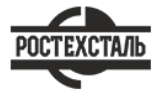 ГОСТ 2246-70Проволока стальная сварочная. Технические условияСтатус: действующийВведен в действие: 1973-01-01Подготовлен предприятием ООО «Ростехсталь» - федеральным поставщиком металлопрокатаСайт www.rostechstal.ru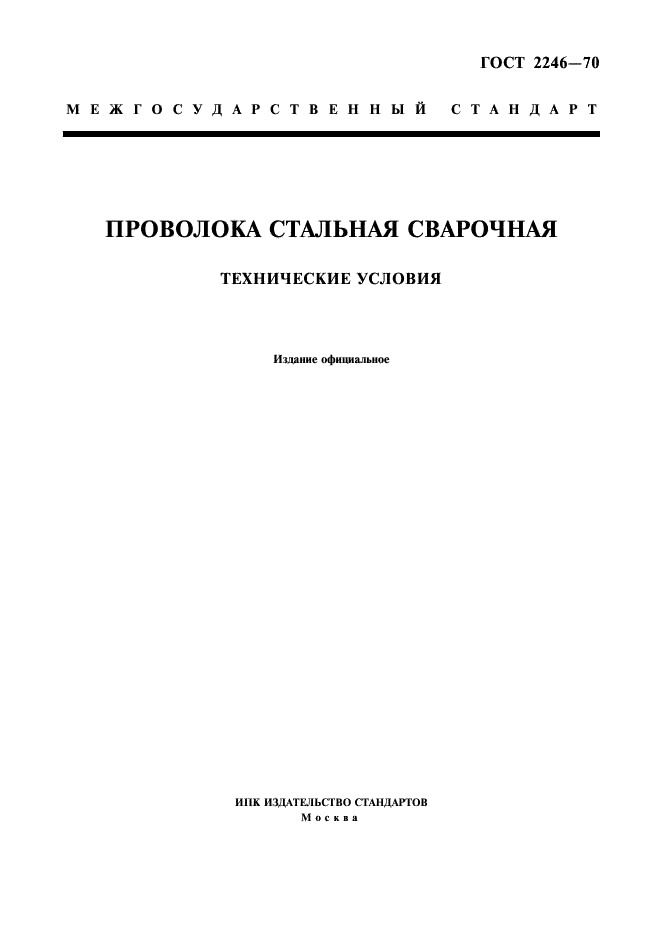 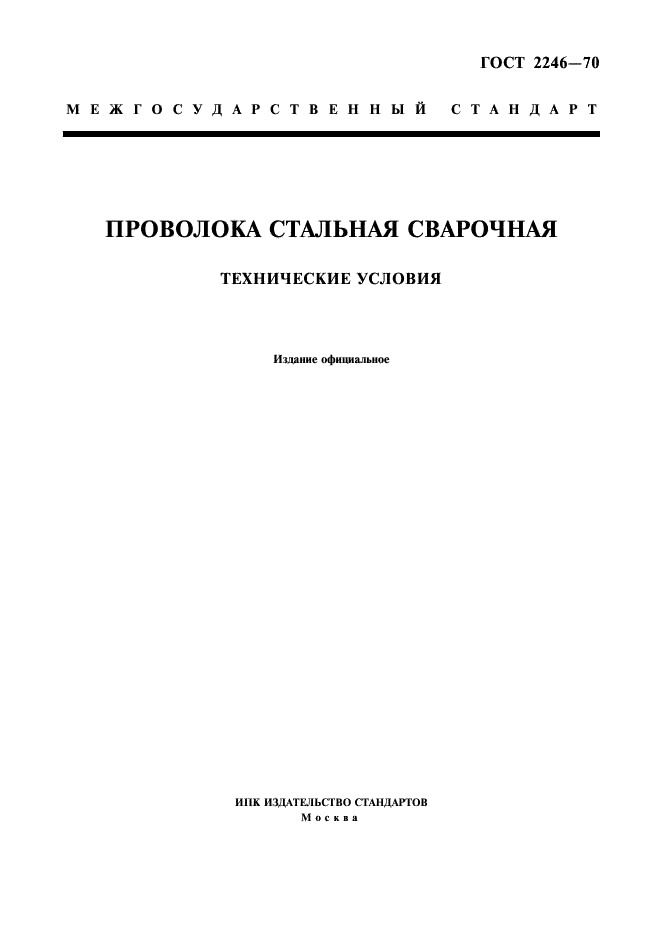 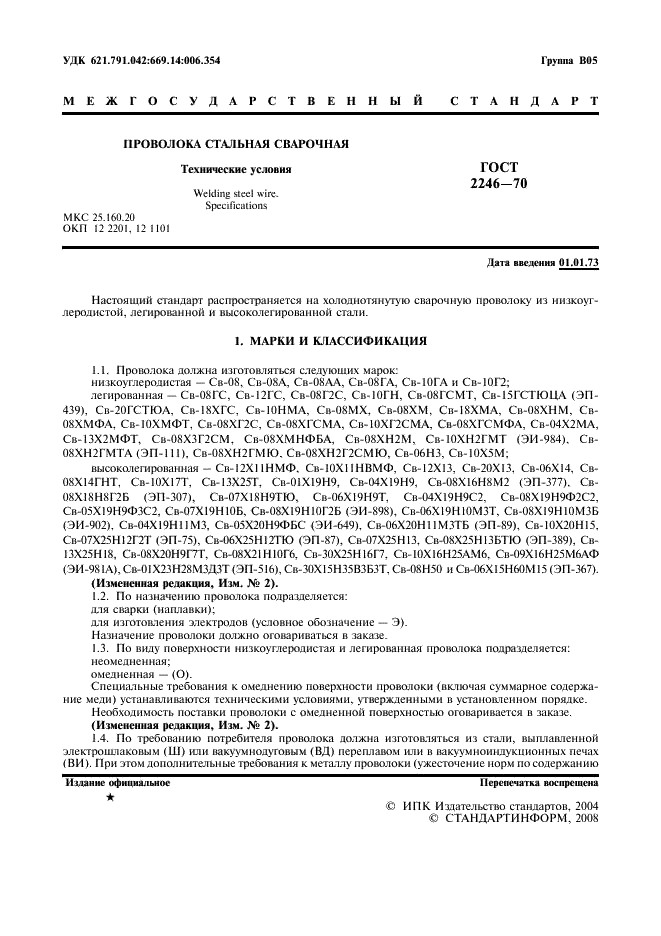 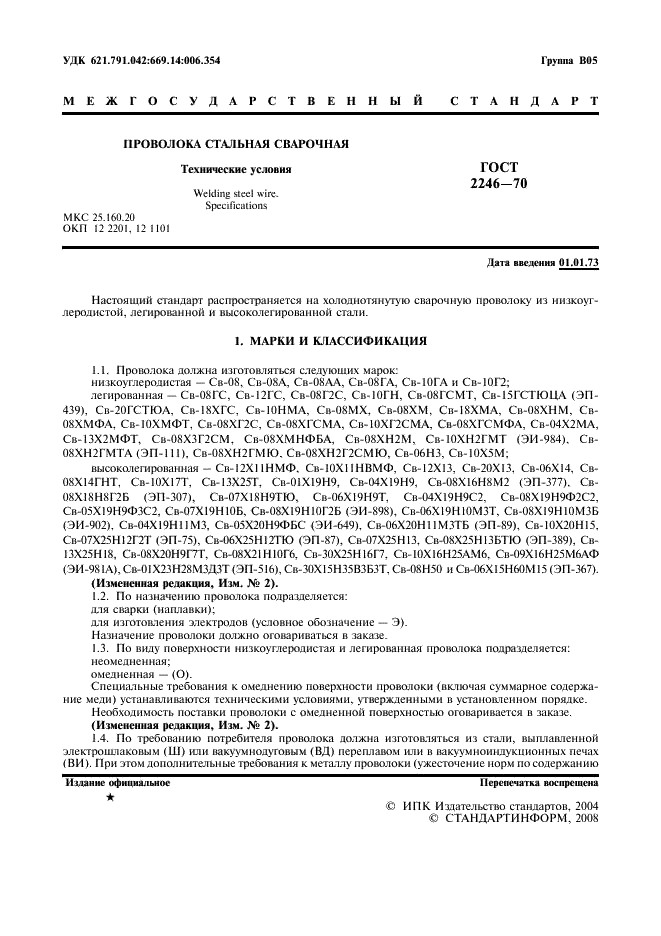 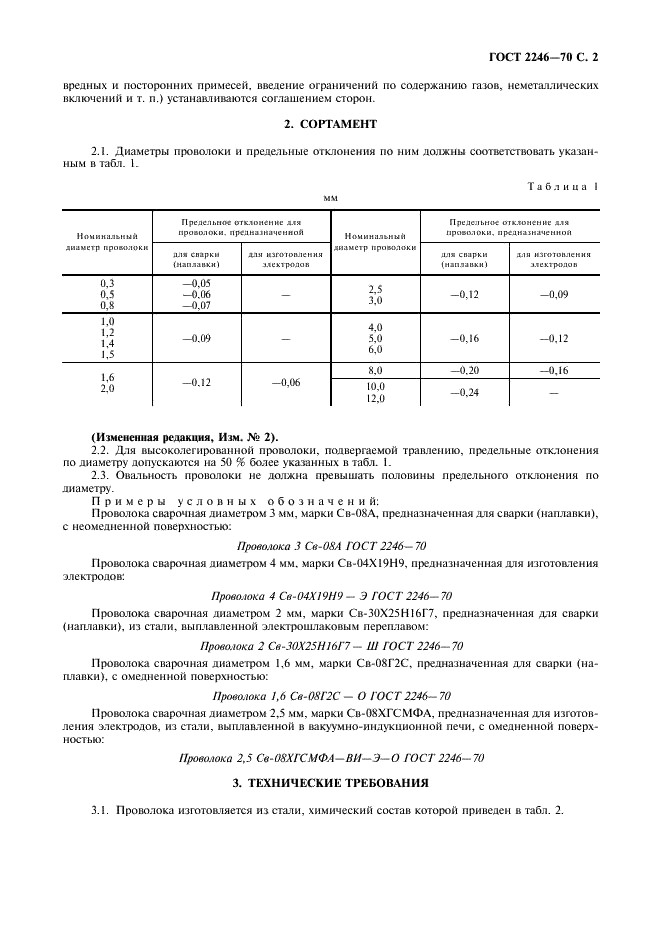 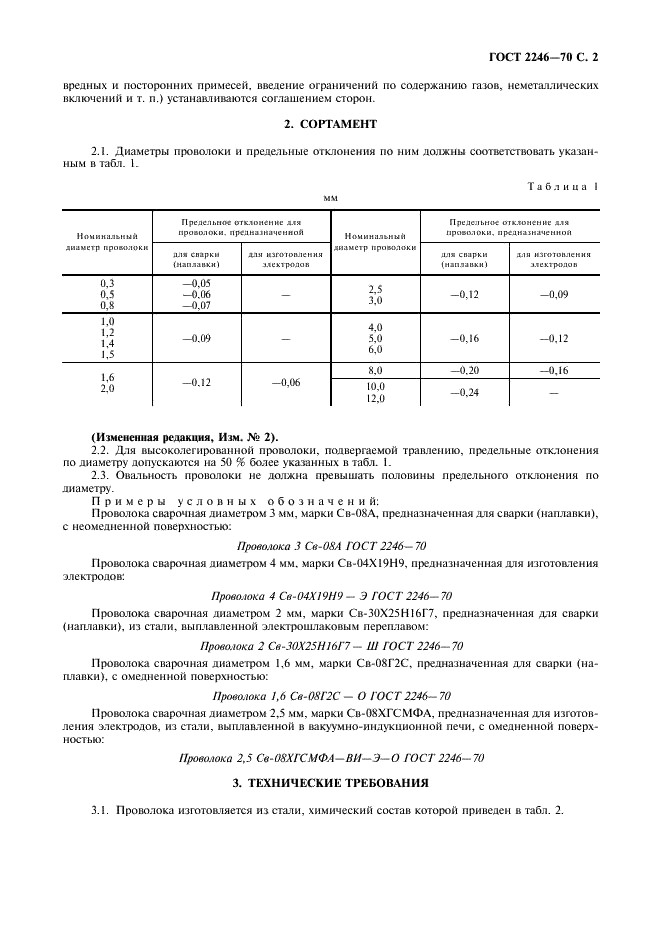 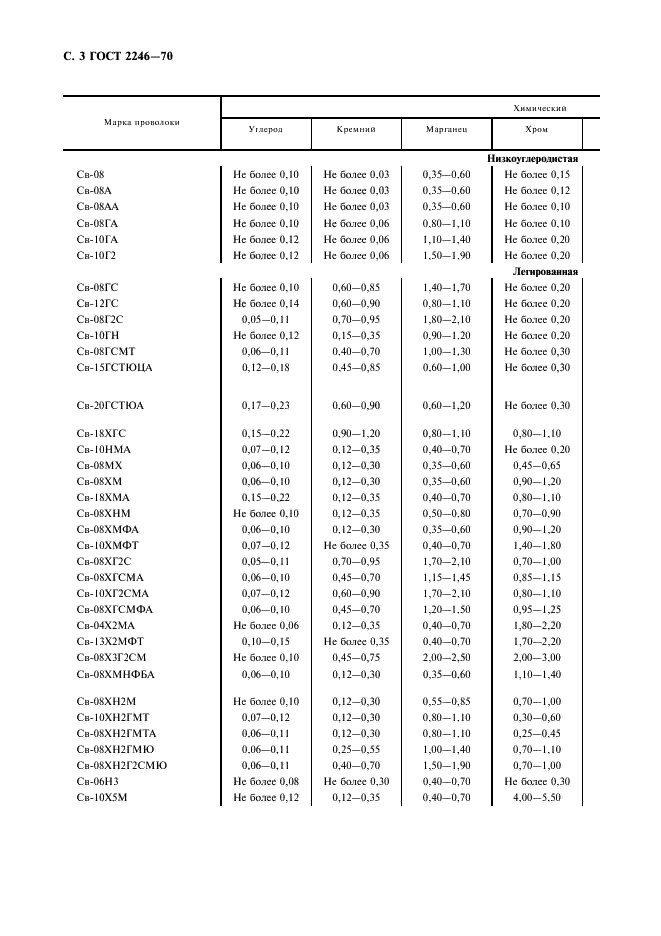 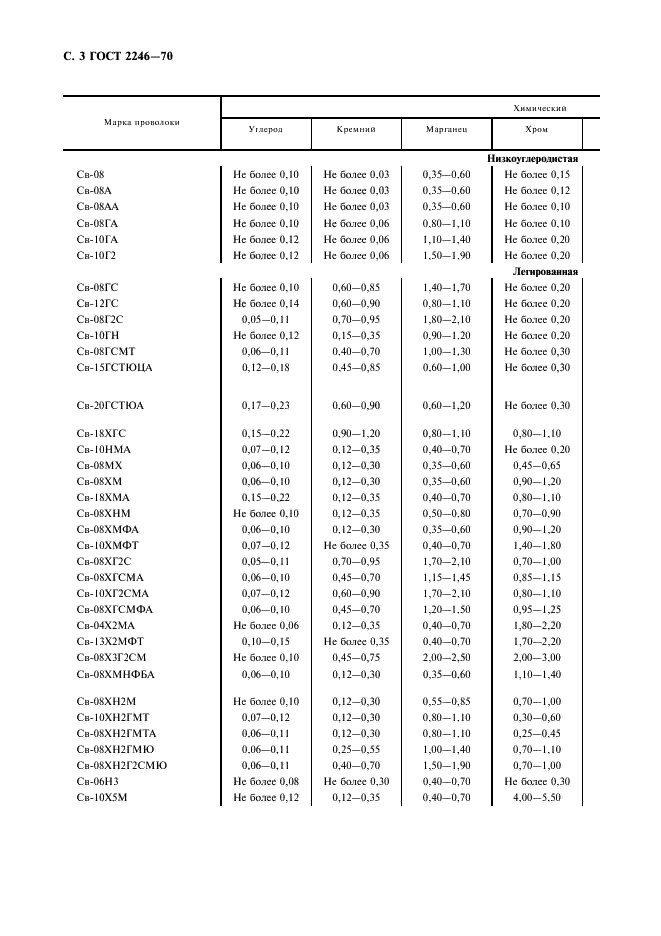 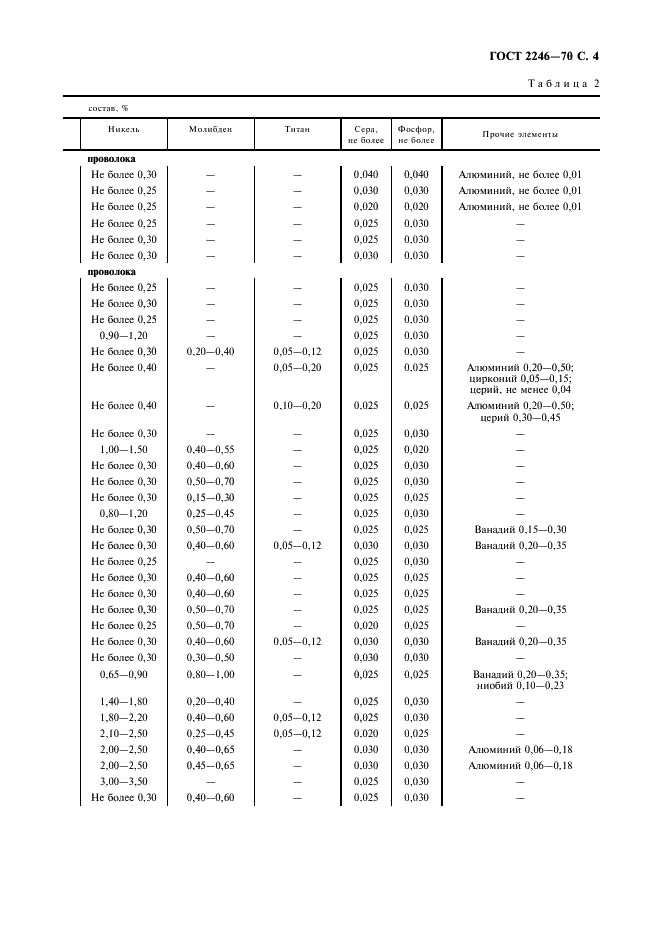 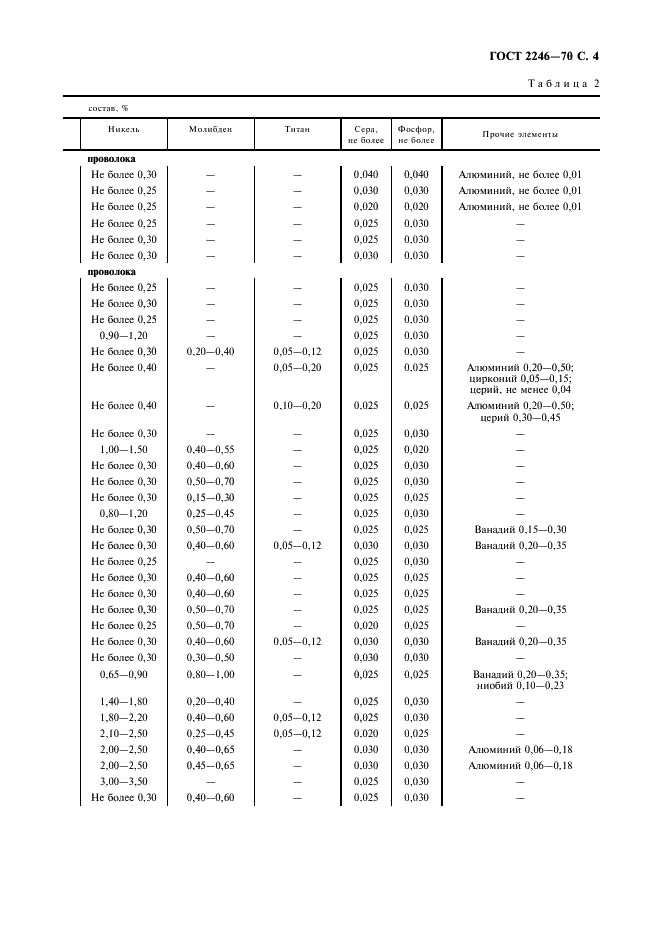 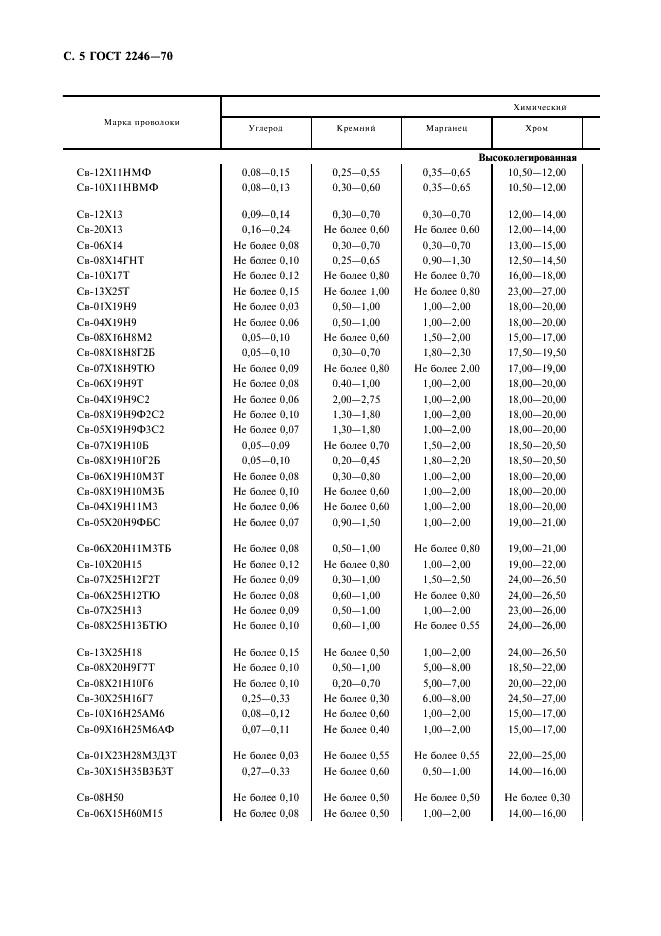 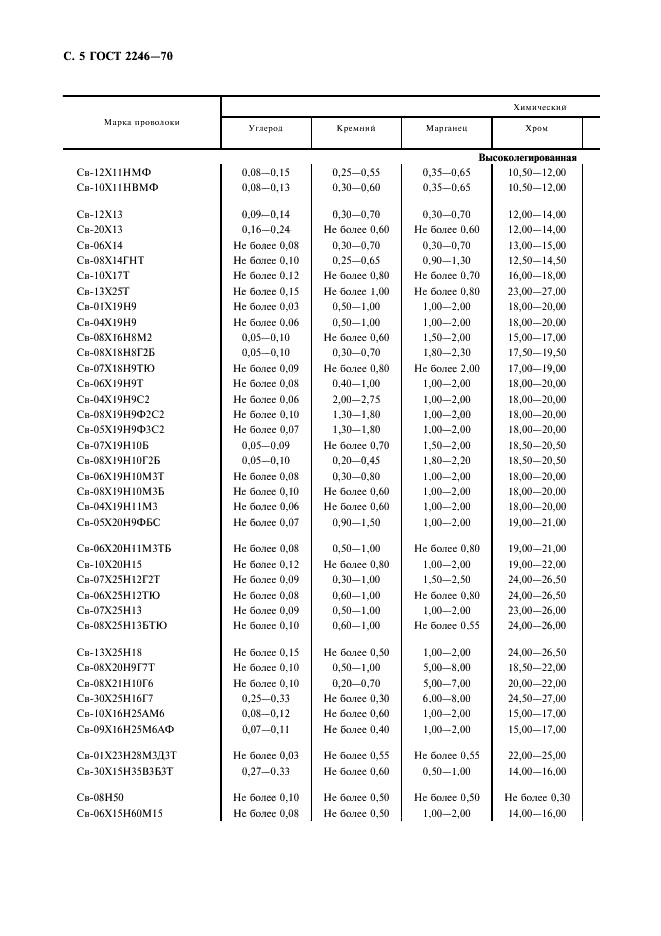 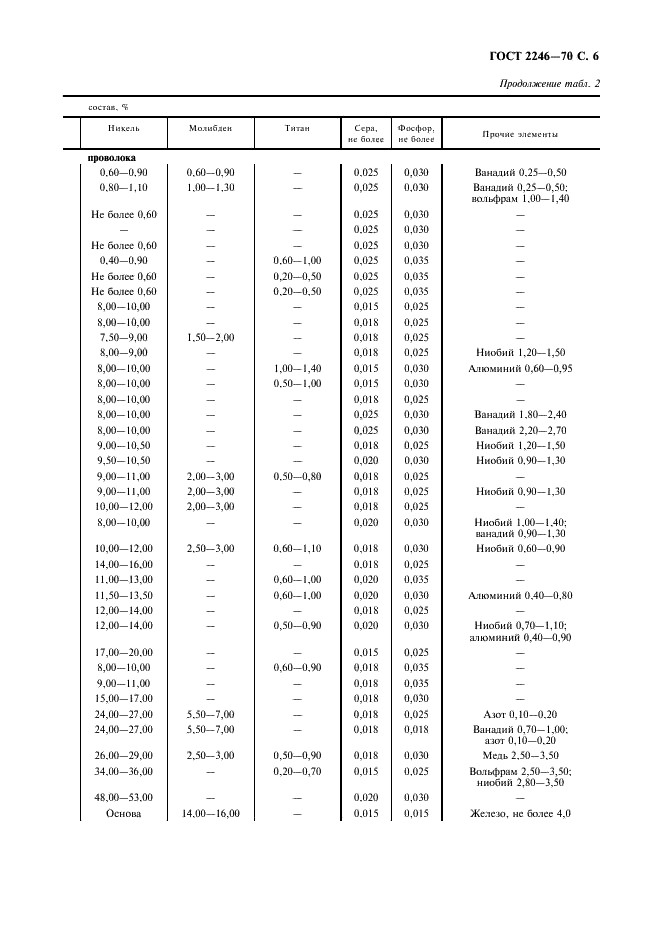 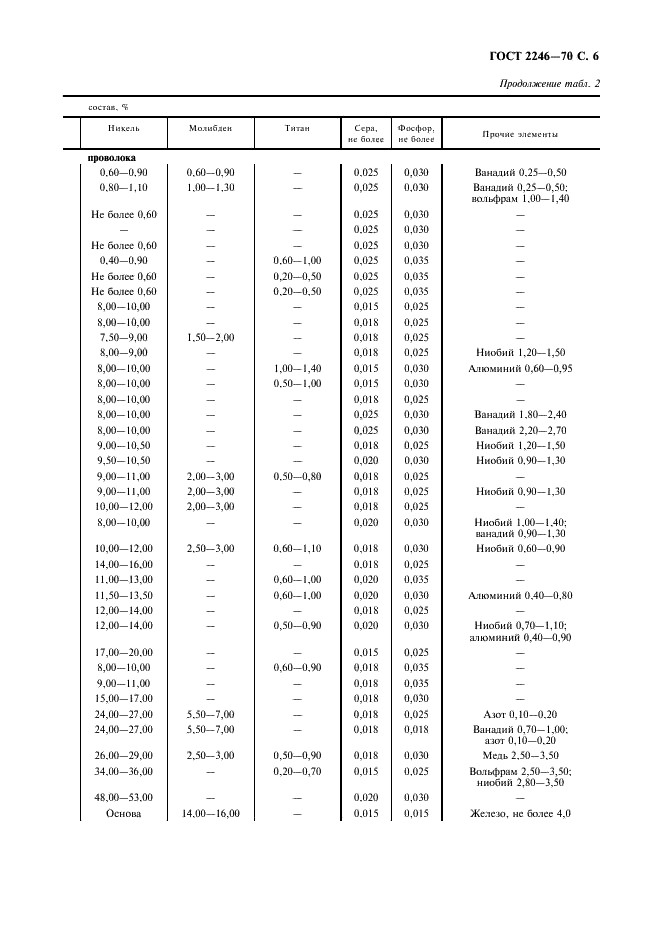 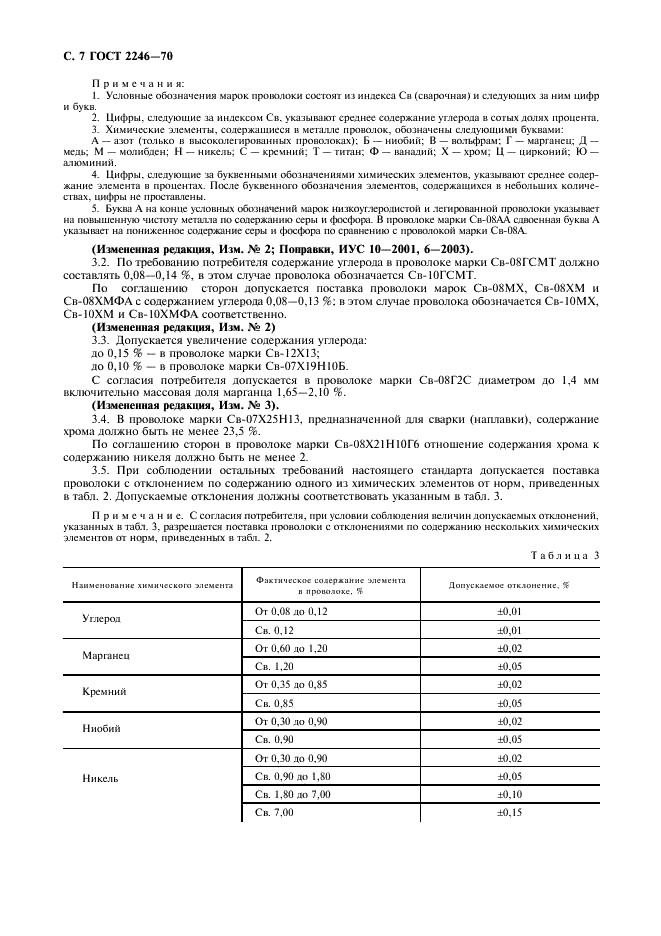 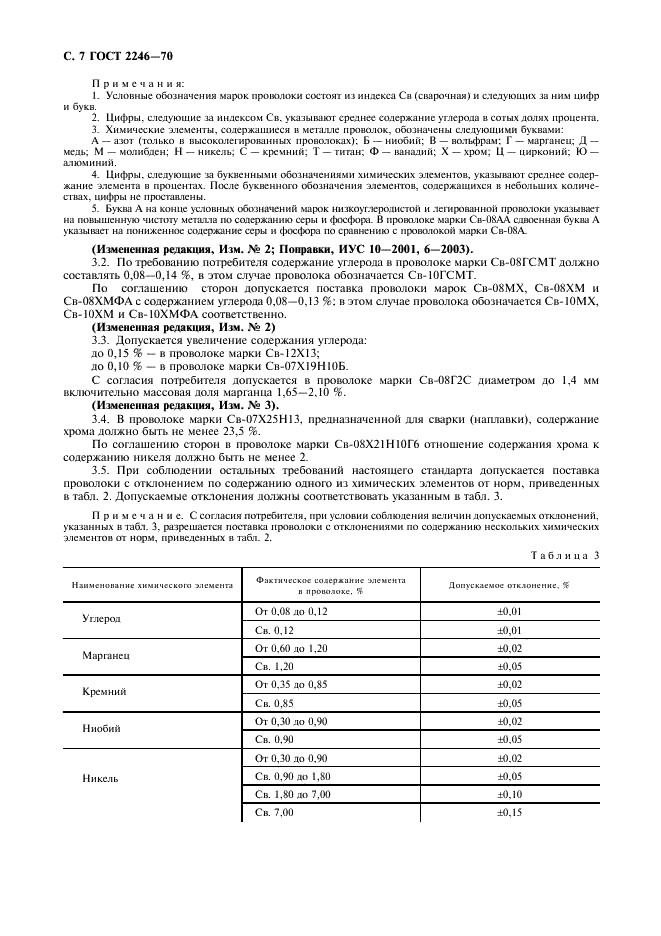 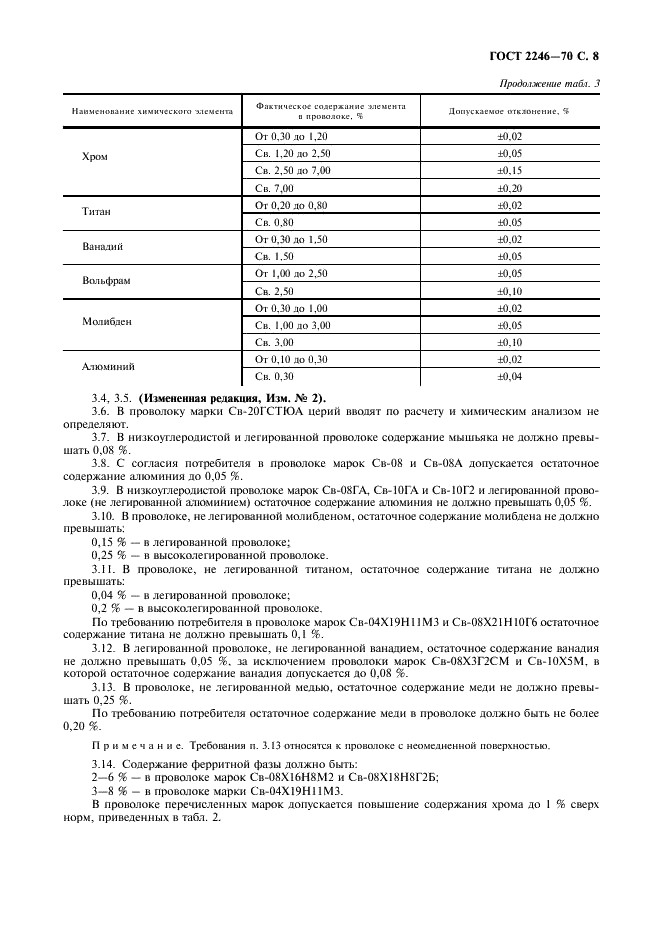 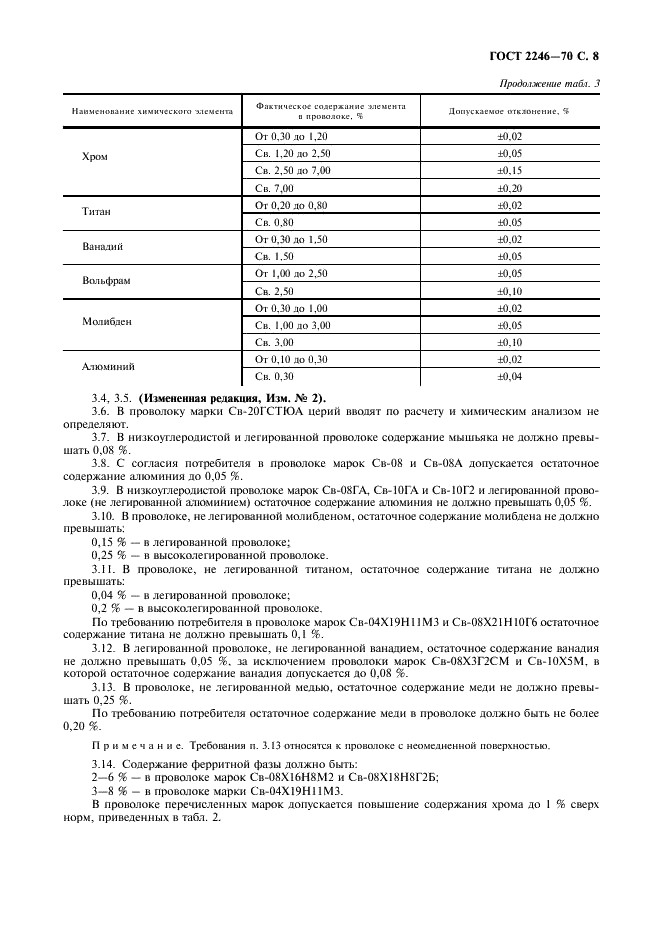 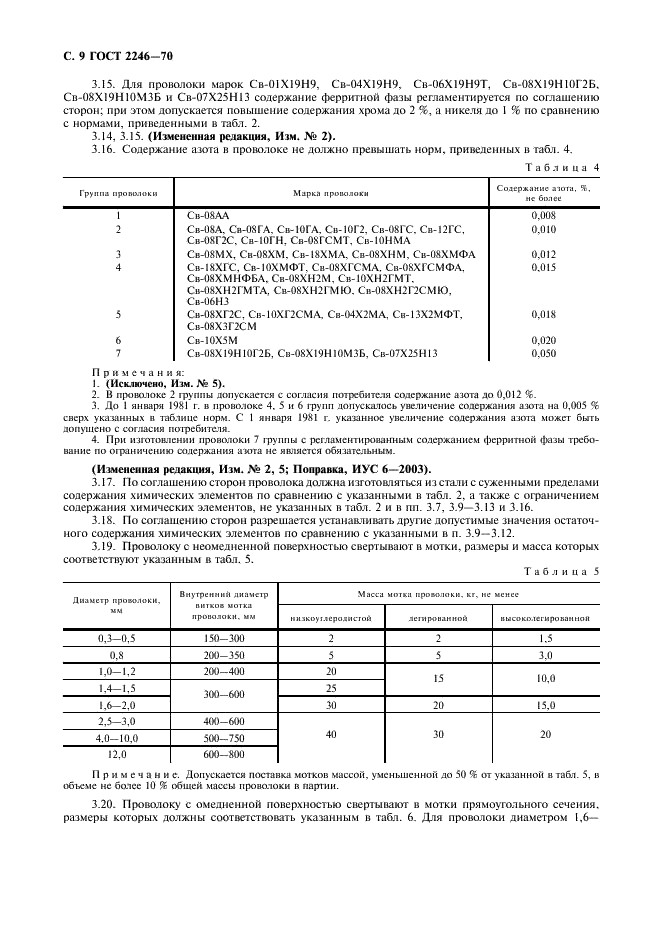 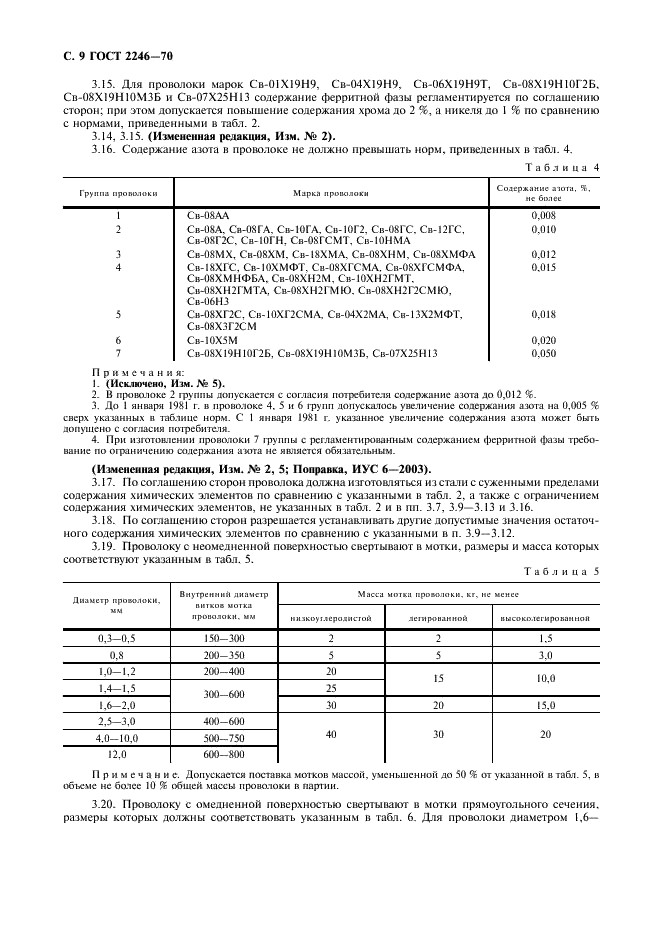 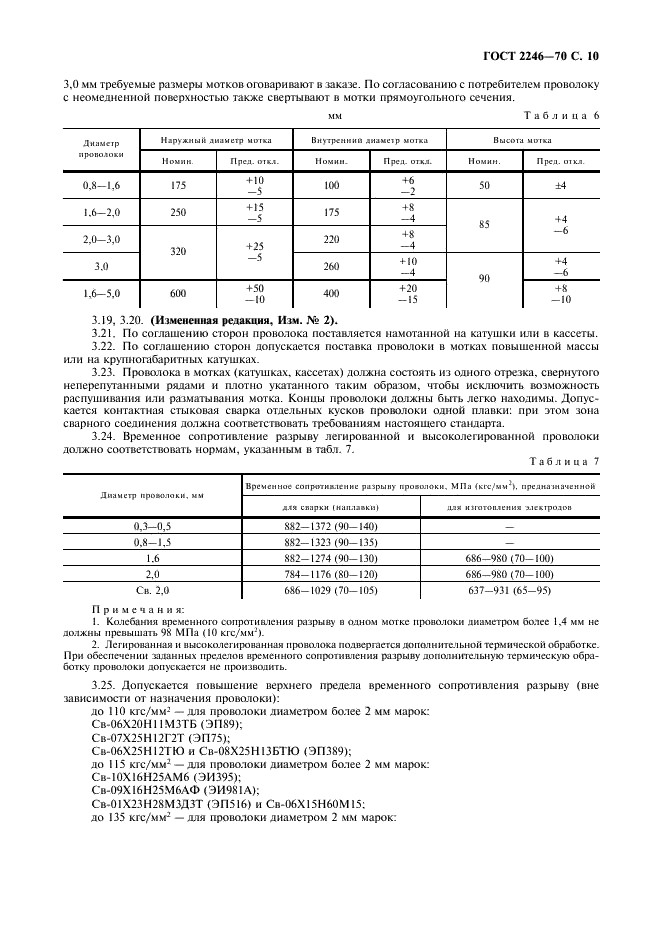 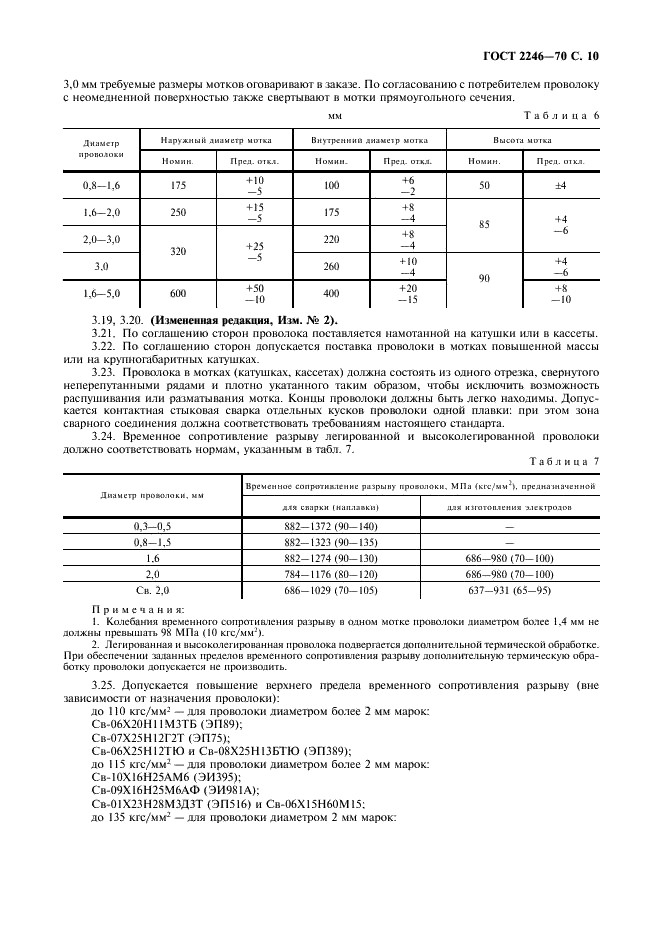 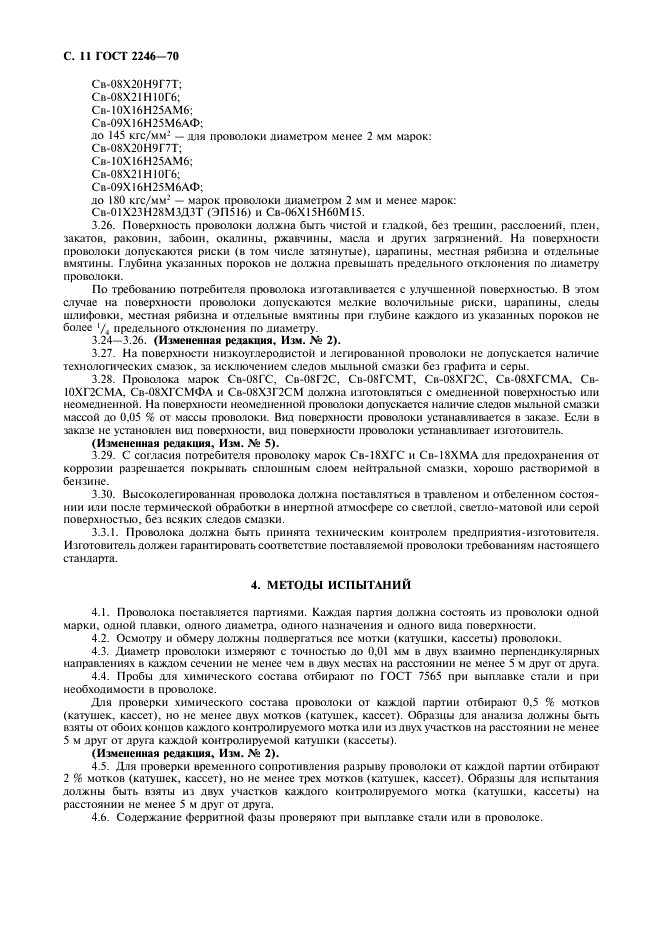 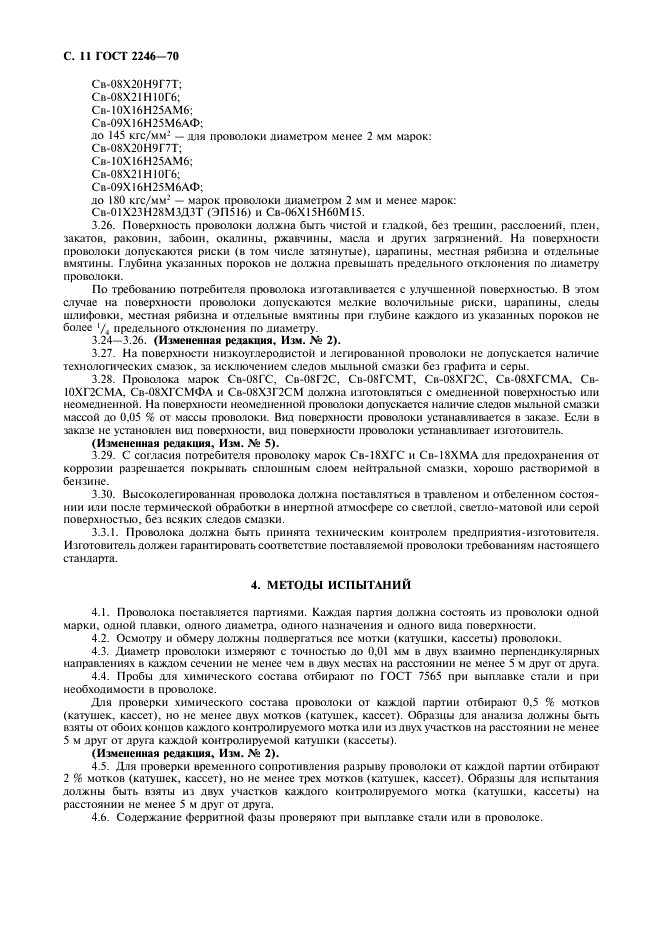 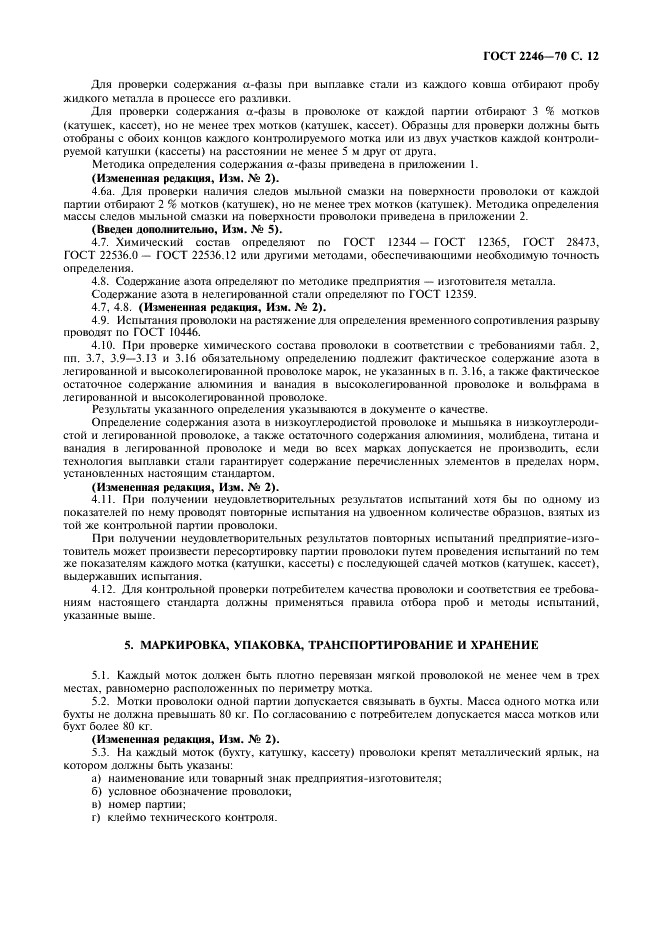 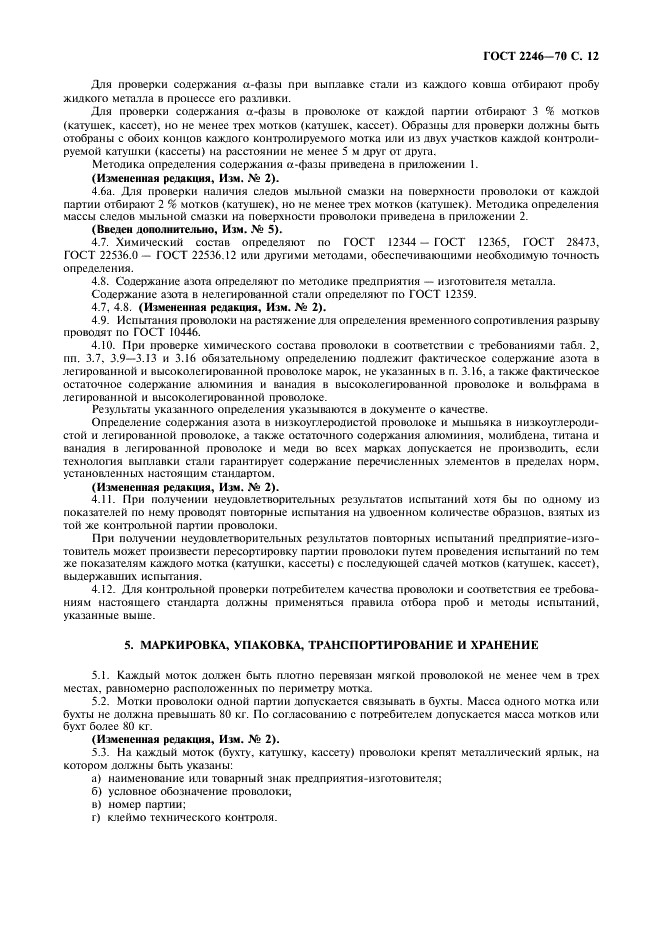 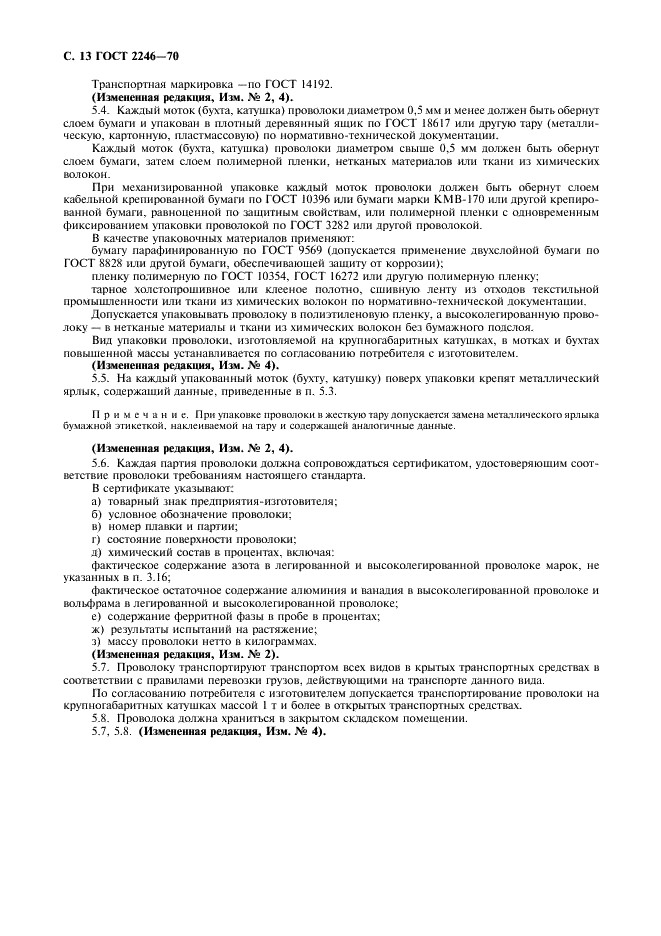 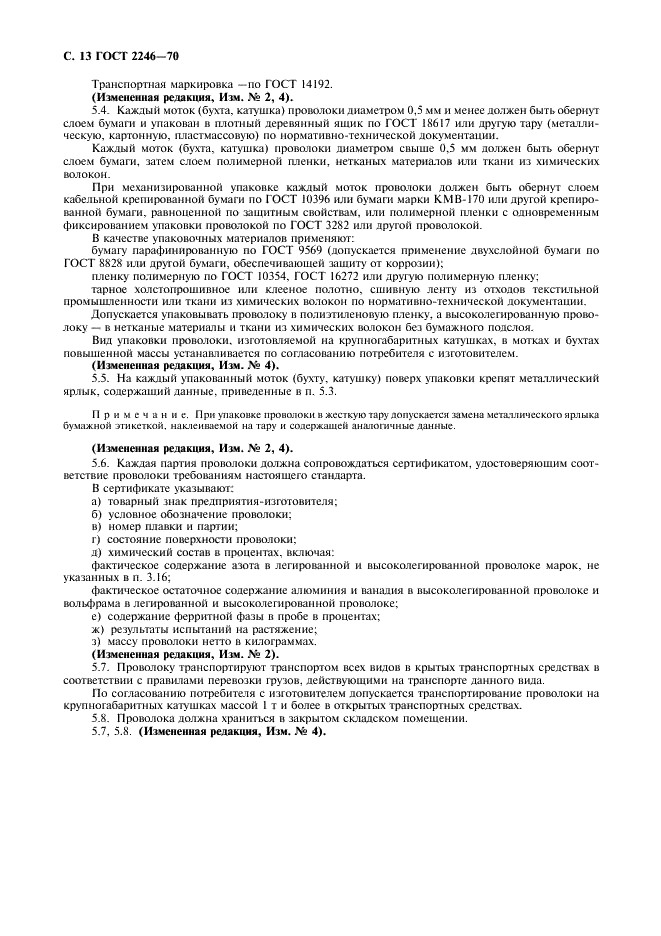 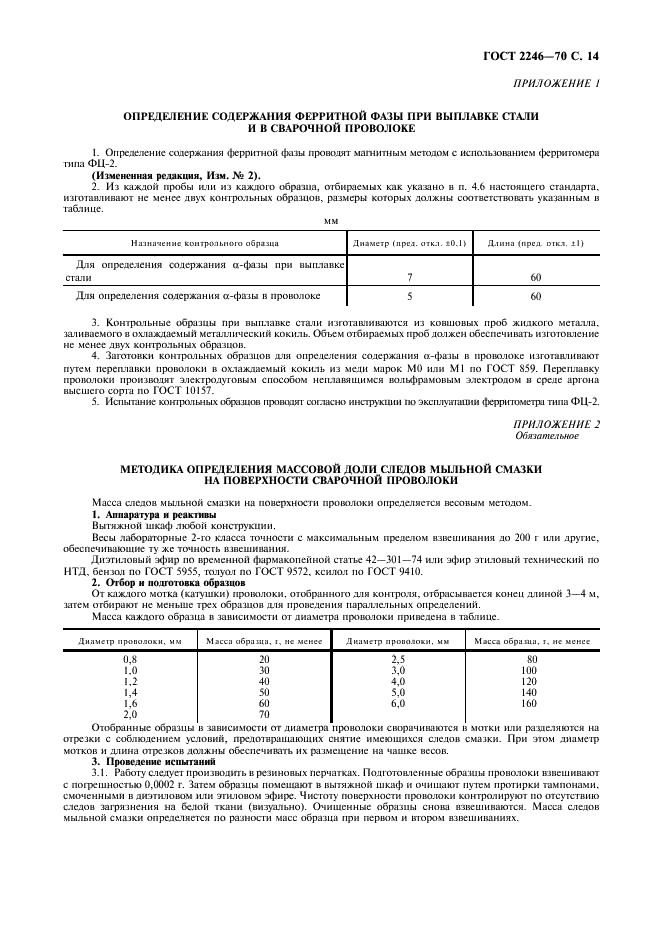 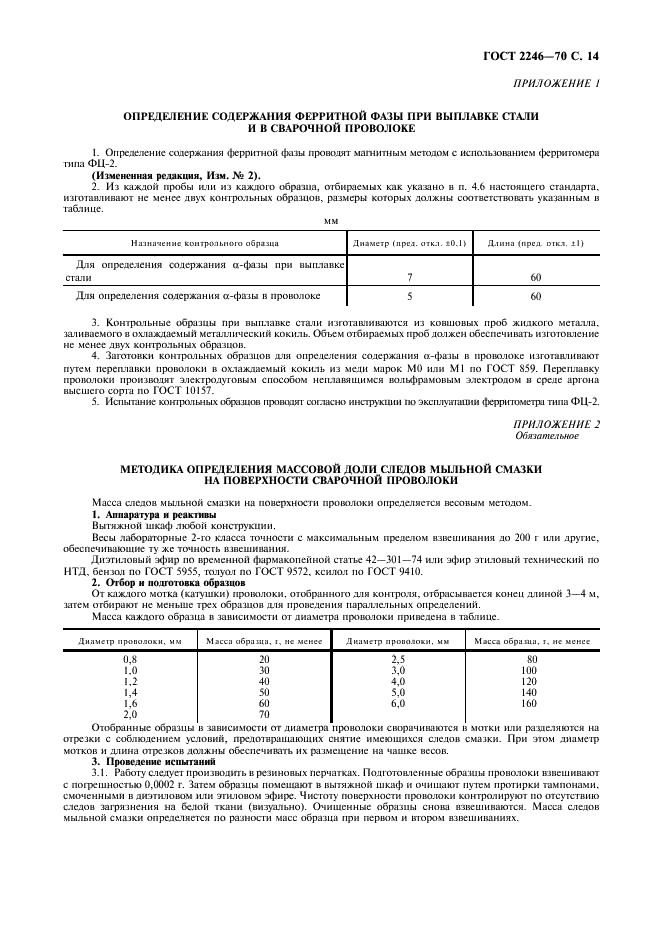 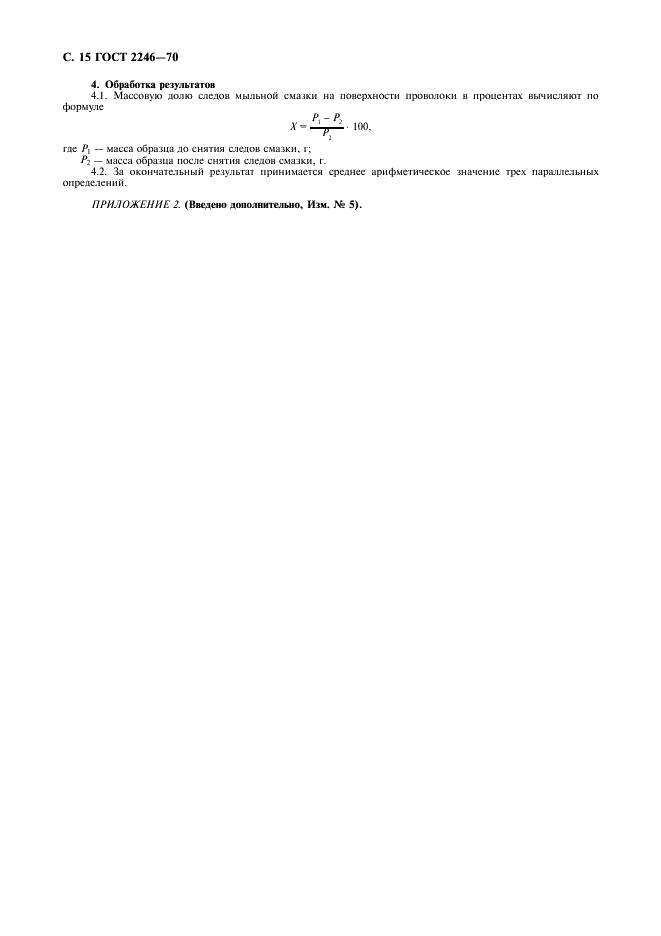 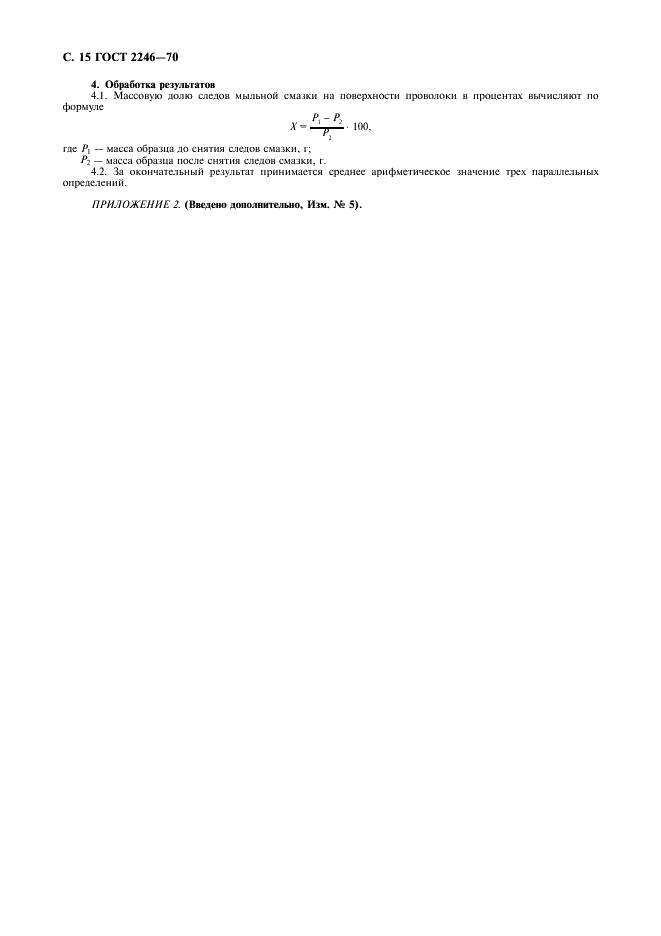 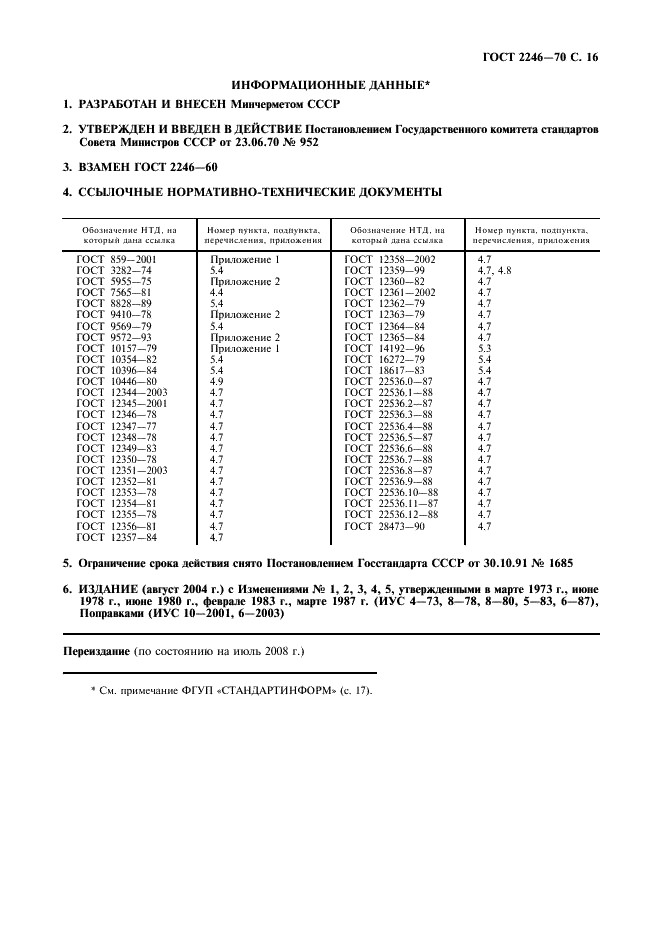 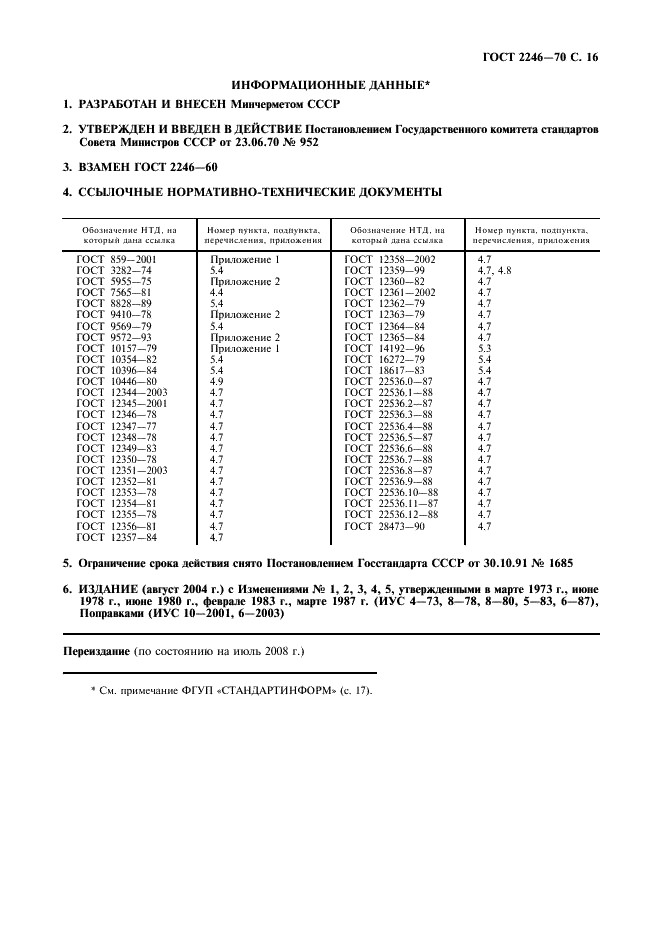 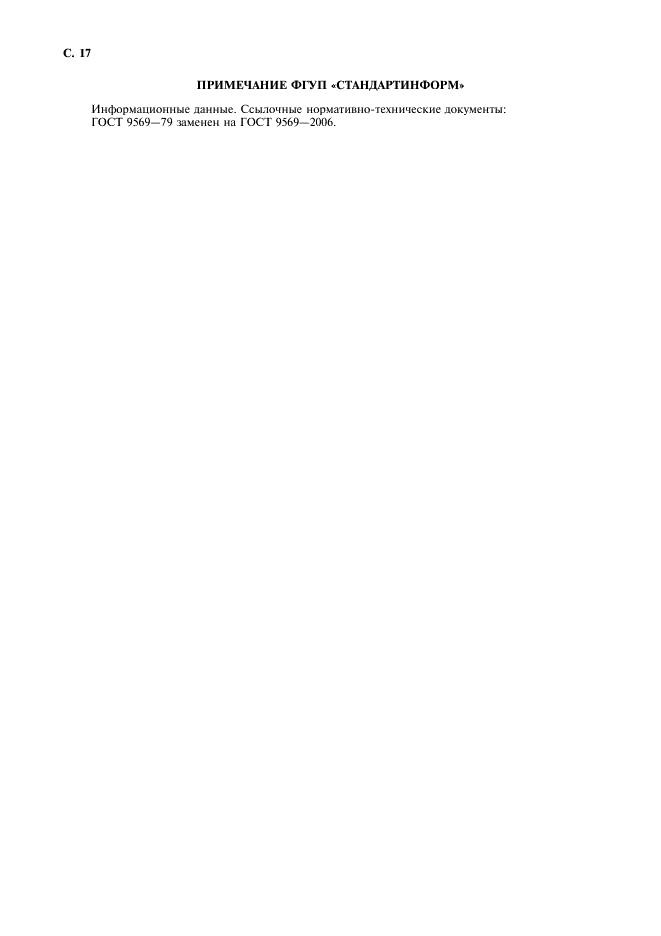 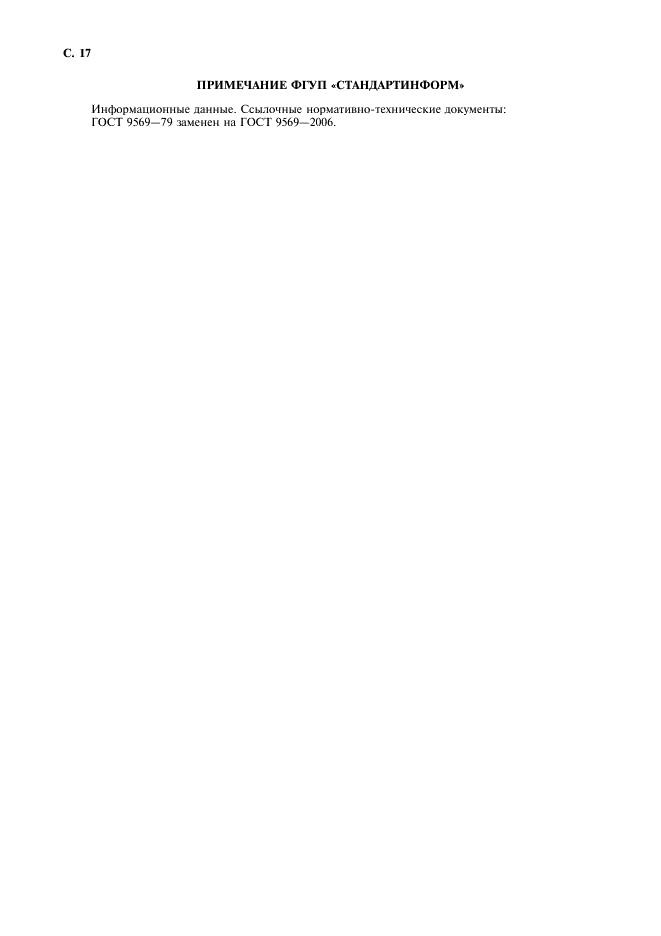 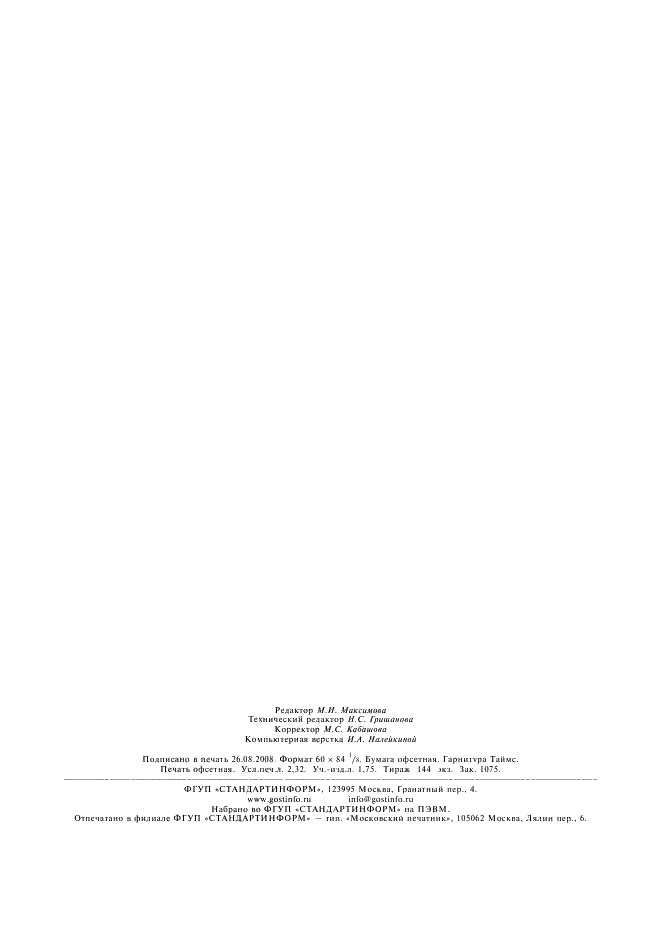 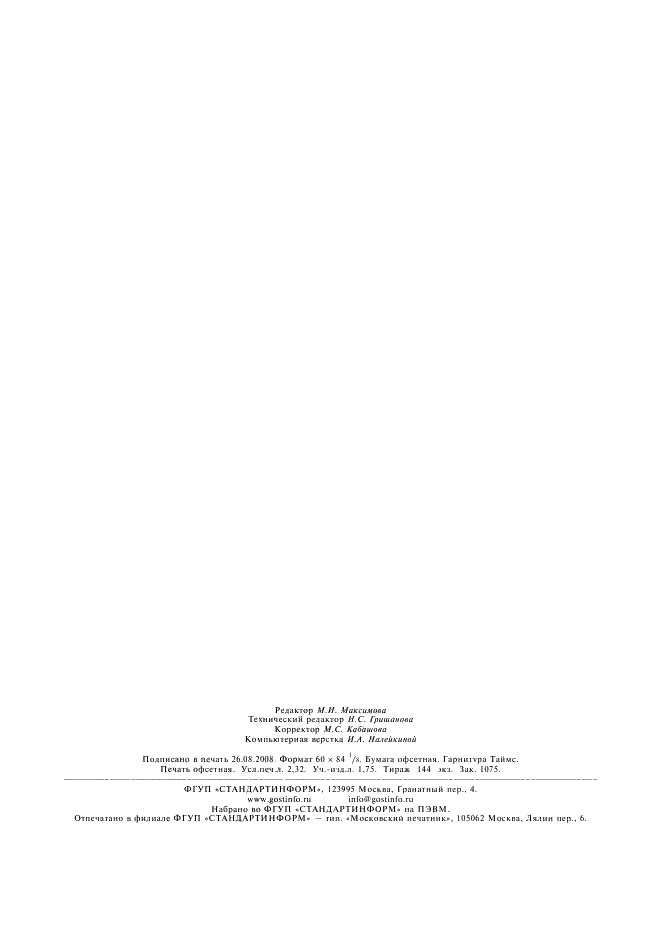 Поправка: Поправка к ГОСТ 2246-70Дата введения: 2003-03-15Актуален с: 2008-03-15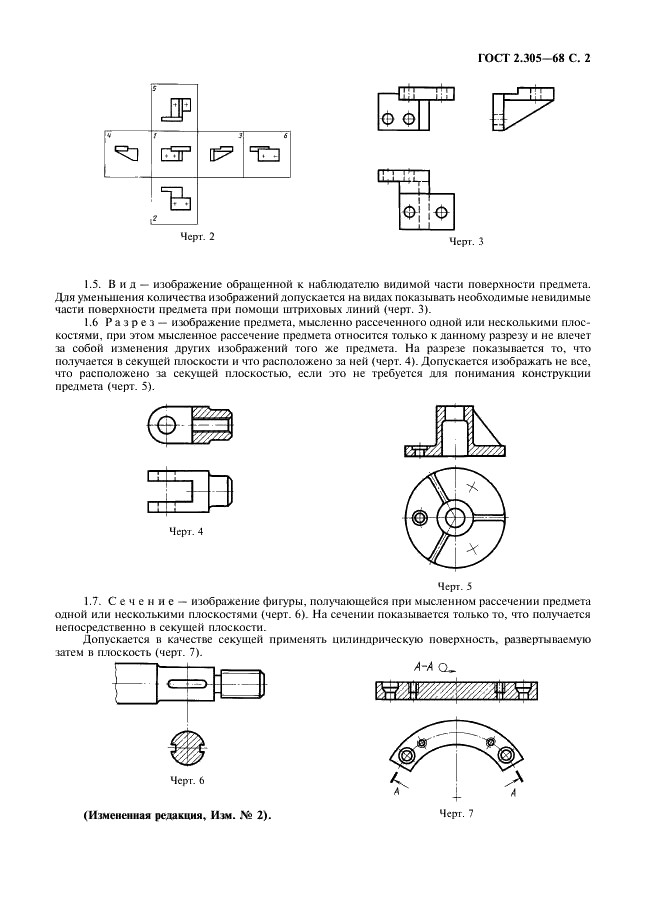 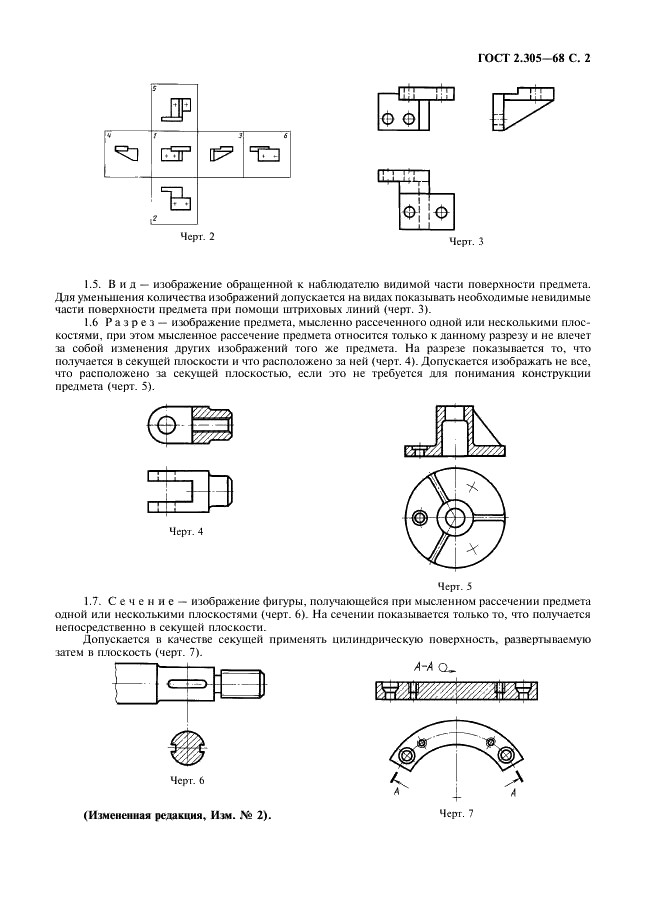 